نوبت اول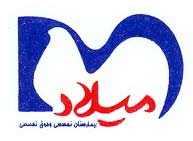 فراخوان شناسایی بهرهبرداربرای بوفهها، كافه رستوران و كافي‌شاپهابيمارستان ميلاد در نظر دارد بهره‌برداري از فضاهاي فوق را كه اطلاعات تكميلي آن در سايت بيمارستان به آدرس www.miladhospital.com، درج شده است، از طريق مزایده به برندهای معتبر و دارای شعب زنجیرهای واگذار نمايد. از واجدين شرايط كه مايل به همکاری مي‌باشند دعوت به عمل مي‌آيد پيشنهادات خود را الزاماً با ذکر روش واگذاری و حداقل مدت واگذاری (بدون اعلام درصد مشارکت و یا اجاره بها) در قالب پاكت دربسته لغايت پنجشنبه 06/11/1401 از ساعت 7:00 الي 16:00 به دبيرخانه بيمارستان واقع در طبقه همكف تحویل و رسید دریافت نمايند.بديهي است ارائه پيشنهاد از سوي متقاضيان هيچگونه حقي را براي آنان جهت انعقاد قرارداد و بهرهبرداري ايجاد نخواهد كرد. این آگهی صرفاً جهت شناسایی بهرهبرداران بالقوه بوده و برندگان نهایی پس از برگزاری مزایده و طبق آییننامه معاملات بيمارستان انتخاب خواهند شد.ضمناً تمامی پیشنهادات به صورت محرمانه نزد این بیمارستان باقی خواهد ماند.متقاضيان مي‌توانند ضمن بازديد از محل‌هاي مذكور، جهت كسب اطلاعات بيشتر با شماره تلفن 82032404 و 82032533 (امور قراردادها) تماس حاصل نمایند.